Заявление на участие в ГИА-9 в форме ГВЭфамилияимяотчествоНаименование документа, удостоверяющего личность ________________________Гражданство__________________________________________________________________________Наименование ОО_____________________________________________________________________  Прошу зарегистрировать меня для участия в государственной итоговой аттестации по образовательным программам основного общего образования в 2024 году в форме ГВЭ по следующим общеобразовательным предметам:      * «ДОСР» - досрочный период, «ОСН» - основной период, «ДОП» - дополнительный период.**  Диктант при проведении ГВЭ по русскому языку предусмотрен для обучающихся с расстройствами аутистического спектра.Прошу создать условия, учитывающие состояние здоровья, особенности психофизического развития, для сдачи ГВЭ подтверждаемого: Прошу обеспечить при организации ГИА-9 создание условий и (или) специальных условий, учитывающих состояние здоровья, особенности психофизического развития.         увеличение продолжительности экзамена на 1,5 часа          иные специальные условия, учитывающие состояние здоровья, особенности психофизического развития: ____________________________________________________________________________________________________________________________________________(указать иные условия в соответствии с рекомендациями ПМПК)Я ознакомлен(а) с Порядком проведения государственной итоговой аттестации по образовательным программам основного общего образования в 2024 году.«____» _____________2024 г.      _____________________/__________________________________/               				  подпись участника ГИА-9		расшифровка подписи_____________________/__________________________________/        					    подпись родителя 		расшифровка подписи            			          (законного представителя)Заявление принял                        _____________________/__________________________________/              					 подпись 			расшифровка подписиРегистрационный номер  Я, выпускник общеобразовательной организации текущего года выпускник общеобразовательной организации, не завершивший основное общее образование СерияНомерСНИЛС:−−−Дата рождения:..КлассФорма обучения:очноеочно-заочноезаочноесемейное образованиесамообразованиеНаименование предметаКод предмета ГВЭ Период*		Форма проведения ГВЭ		Форма проведения ГВЭНаименование предметаКод предмета ГВЭ Период*Письменная формаУстная формаРусский язык 51Изложение     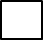 Списывание    Диктант       Математика 52Физика53Химия54Информатика55Биология56История 57География58Английский язык59Немецкий язык60Французский язык 61Испанский язык 63Обществознание 62Литература68копией рекомендаций психолого-медико-педагогической комиссиисведениями из федерального реестра инвалидов (оригиналом или заверенной в установленном порядке копией справки, подтверждающей факт установления инвалидности, выданной федеральным государственным учреждением медико-социальной экспертизы)Контактный телефон8